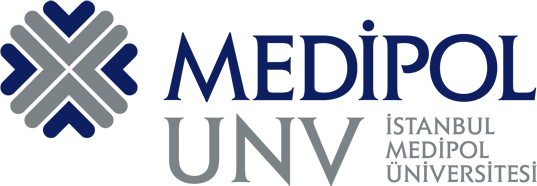 T.C.İSTANBUL MEDİPOL ÜNİVERSİTESİ ULUSLARARASI TIP FAKÜLTESİ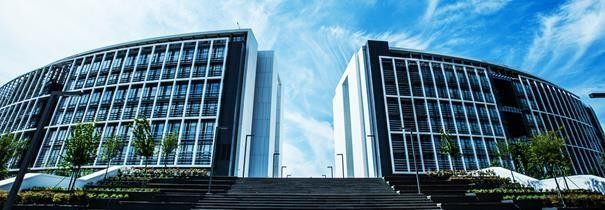 2021-2022ANESTEZİ ve REANİMASYON STAJISTAJIN TANITIMIAnesteziyoloji ve Reanimasyon stajı her gün saat 08.00’de başlayıp, saat 17.00’de biter. Her gün saat 12.00-13.00 arası “öğle arası” olarak bırakılmıştır. Stajın ikinci günü saat 09.00-12.00 arası Monitorizasyon ve Kardiyopulmoner Resüsitasyon uygulamaları yaptırılmaktadır. Anesteziyoloji ve Reanimasyon Stajı süresince öğrencilere toplam 30 teorik ders anlatılmakta, 3 saati pratik uygulama(maketler üzerinde) yaptırılmakta ve 6 adette sunu yaptırılmaktadır. Staj saat 8.00 da başlamaktadır. Sabah 08.00-12.00 arasında öğrenciler üç gruba ayrılarak (bir grup Ameliyathanede, bir grup +2 Genel Yoğun Bakımda, bir grupta -3 Genel Yoğun Bakım Ünitesinde Klinik uygulamalara katılmaktadır.ANESTEZİ ve REANİMASYON TIP STAJI AMACIAnesteziyoloji ve Reanimasyon stajı; öğrencilerin, anestezinin anlamını kavramalarını, farklı anestezi yöntemlerini öğrenmelerini, anestezik ilaçları tanımalarını, hava yolu güvenliği için havayolu araç ve gereçlerini tanımalarını, bu araç ve gereçleri kullanabilmelerini, endotrakeal entübasyon becerisi kazanmalarını, kardiyopulmoner resüsitasyon uygulamasını öğrenmelerini, hastanın yaşamsal fonksiyonlarını nasıl izleneceğini ve korunacağını bilmelerini, komadaki hastayı tanıyıp ilk müdahaleyi yapabilmelerini, kazalarda ilk yardımıyapabilmelerini, sıvı tedavisi yapabilmelerini, asit-baz denge bozuklukları hakkında bilgi sahibi olup pratik basit yorumlar yapabilmelerini, ağrı tiplerini tanıyıp, ağrılı hastanın tedavisine yaklaşımı belirtebilmelerini ve verilen teorik bilgilerle yoğun bakım ve ameliyathane uygulamalarında pratik yapabilmelerini hedefleyen bir eğitim sürecidir.Güncel ÇEP 2014 formu esas alınarak oluşturulan ders programında amaç, Anesteziyoloji ve Reanimasyon Anabilim Dalı’nı tanımak, Anestezi ve Yoğun Bakımlarda monitorizasyon, kalp durmalarında Temel Yaşam Desteği uygulayabilmek ve gerekirse ileri yaşam desteği uygulayabilmek, basit manevra ve araçlarla hava yolu açıklığını sağlayıp, maket üzerinde endotrakeal entübasyon yapabilmeyi, anestezi ve yoğun bakımda kullanılan bazı ilaçları tanımayı ve gerekirse kullanabilmeyi, genel ve rejyonal anestezi tekniklerini açıklayabilmeyi, yoğun bakımlara hangi tip hastaların alındığını özetleyebilmeyi, Sıcak çarpması, donmalar, kazalar, crush sendromu, dehidratasyon, sıvı elektrolit dengesi bozuklukları, sepsis, dolaşım şoku, koma, ARDS, sepsis gibi konularda bilgi sahibi olma ve uygulamaların öğrenilmesi hedeflenmiştir.Teorik dersler, maketler üzerinde uygulamalar ve ameliyathane ve yoğun bakımlardaki pratik uygulamalar sayesinde anestezi uygulamaları hakkında bilgi sahibi olup, hastaların ameliyata hazırlanırken nelere dikkat edilmesi gerektiğini özetleyecek, yoğun bakımlara alınacak kritik hastaları tanıyabilecektir. Solunumu ve dolaşımı durmuş acil bir hasta ile karşılaştığında Temel ve ileri yaşam desteğini uygulayabilecek beceriyi kazanacaktır.Öğrenme Yöntemleri:Teorik Ders ( Çevrim İçi/Yüzyüze)Olgu Temelli ÖğrenmeYoğun Bakım/AmeliyathaneMaket Üzerinde Pratik EğitimleriANESTEZİ ve REANİMASYON STAJI ÖĞRENİM HEDEFLERİÖĞRENİM HEDEFLERİNİN PROGRAM YETERLİLİKLERİ VE TEMEL ROLLERLE İLİŞKİLENDİRİLMESİANESTEZİ ve REANİMASYON TIP STAJI ÇEP TABLOSUANESTEZİ ve REANİMASYON STAJI TEMEL HEKİMLİK UYGULAMALARIANESTEZİ ve REANİMASYON STAJI ÖLÇME-DEĞERLENDİRME YÖNTEMLERİİki haftalık Anesteziyoloji ve Reanimasyon staj döneminin sonunda öğrenciler iki basamaklı bir değerlendirme sınavından geçeceklerdir. Birinci basamak yazılı sınav olup toplam 20 çoktan seçmeli soru tipinden oluşmaktadır. Sınav toplam 60 dakika sürmektedir.Yazılı sınavda her soru toplam 5 şıktan oluşmaktadır. Pratik sınav maketler üzerinde yapılmaktadır. Pratik sınavda sorulacak uygulamalar belli olup, her öğrenciye sorulmak üzere 5’er adet pratik uygulama yaptırılacaktır. Pratik uygulamada öğrencinin uygulamayı yapış şekline göre puanlar verilmekte, toplam 100 puan üzerinden hesaplanmaktadır. Pratik sınava katılabilmek için teorik sınavdan en az 50 puan almak zorunludur. Stajda başarılı sayılabilmek için pratik sınavdan da 100 üzerinden en az 50 almak zorundadır. Teorik sınavın %60’ı, pratik sınavın ise %40’ı alınarak öğrencilerin geçme puanı hesaplanmaktadır. Puan toplamı 60 ve üzeri olan öğrenciler stajda başarılı olup geçer not almaktadır. Daha düşük puan alanöğrenciler ya daha sonraki gruplarla birlikte sınava girebilir ya da bütünleme sınavına girmek zorundadırlar. Bütünleme sınavı her yıl kürsü kurulu toplantısında ortak verilen bir zaman diliminde yapılacaktır. Bütünleme sınavı da yukarıda anlatılan koşullarda yapılacaktır. Bütünleme sınavında sorulacak soruların zorluk derecesi 10 tanesi kolay 10 tanesi ise orta zorlukta olması kararlaştırılmıştır. Bu sınavda da geçer not yukarıda anlatıldığı şekilde hesaplanacak olup, geçer not alamayanlar bir dahaki yıl tekrar staja katılmak zorundadır.STAJ BAŞARI NOTUNUN HESAPLANMASIANESTEZİ ve REANİMASYON STAJI İÇİN ÖNERİLEN KAYNAKLARPaul L. Marino, Marino’s The ICU Book, Fourth Edition, Wolters KluwerHealth/Lippicott Williams & Wilkins, Philadelphia, 2014.Paul L. Marino, Marino’s The ICU Book, Fourth Edition (Türkçe). Çeviri Editörleri; Prof. Dr. Mehmet Kılıç, Doç. Dr. Ersin, Gürkan Dumlu. Palme Yayınevi, 2018.Morgan & Mikhail’s Clinical Anesthesiology, Eds: John F. Butterworth, David C. Mackey,John D. Wasnick, 5th edition, Mc Graw Hill Eduvation Lange. 2013.Morgan & Mikhail’s Clinical Anesthesiology, Eds: John F. Butterworth, David C. Mackey, John D. Wasnick, 5th edition(Türkçe) Çeviri Ed. Prof. Dr. F. Handan Çuhruk, Güneş Tıp Kitabevleri, 2015.Eğitim DönemiDönem VStaj Süresi2 haftaEğitim YeriMedipol Mega Üniversite HastanesiEğiticilerProf.Dr. Hüseyin ÖZProf.Dr. Elvan TERCANProf.Dr. Yavuz DEMİRARANDoç Dr. Yunus Oktay ATALAYDok. Öğ. Gör. Pelin KARAASLANDok. Öğ. Gör. Burcu HIZARCIDok. Öğ. Gör. Kadir İDİNDok. Öğ. Gör. Tümay ULUDAĞ YANARALDok. Öğ. Gör. Cem ERDOĞANDok. Öğ. Gör. Bahadır ÇİRTÇİDok. Öğ. Gör. Emine UZUNOĞLUEğitim SorumlusuProf.Dr. Hüseyin ÖZDersin AdıDersin AdıDersin / Uygulamanın Öğrenim Hedefi Stajın Tanıtılması ve Anesteziye Giriş Stajın Tanıtılması ve Anesteziye GirişAnestezi ile ilgili temel kavramları tanımlar. Stajın Tanıtılması ve Anesteziye Giriş Stajın Tanıtılması ve Anesteziye GirişAnesteziyoloji ve Reanimasyon stajı sonrasında hangi becerileri kazanabileceğini öngörür. Monitörizasyon MonitörizasyonArter Kan Basıncını ölçer. Monitörizasyon MonitörizasyonElektrokardiyografiyi monitorize eder. Monitörizasyon MonitörizasyonEKG'deki patolojik aralıkları tanr. Kardiopulmoner Resüsitasyon (TYD) Kardiopulmoner Resüsitasyon (TYD)Arest tanısı koyar. Kardiopulmoner Resüsitasyon (TYD) Kardiopulmoner Resüsitasyon (TYD)Temel yaşam desteği uygular. Kardiopulmoner Resüsitasyon (TYD) Kardiopulmoner Resüsitasyon (TYD)Kardiyopulmoner resusitasyonda monitorizasyon uygular. Kardiopulmoner Resüsitasyon (İYD) Kardiopulmoner Resüsitasyon (İYD)Erken temel yaşam desteği başlatır. Kardiopulmoner Resüsitasyon (İYD) Kardiopulmoner Resüsitasyon (İYD)Arest ritimlerini tanır. Kardiopulmoner Resüsitasyon (İYD) Kardiopulmoner Resüsitasyon (İYD)Erken defibrilasyon uygular. Preoperatif Hazırlık Ve Premedikasyon Preoperatif Hazırlık Ve PremedikasyonPreoperatif anestezik değerlendirmenin nasıl yapılacağını hatırlatır. Preoperatif Hazırlık Ve Premedikasyon Preoperatif Hazırlık Ve PremedikasyonPreoperatif anestezik değerlendirmenin önemini ifade eder.. Preoperatif Hazırlık Ve Premedikasyon Preoperatif Hazırlık Ve PremedikasyonAnestezi öncesi aydınlatılmış onamın ne zaman alınacağını açıklar.İnhalasyon Anestezikleri ve İVAnesteziklerİnhalasyon Anestezikleri ve İVAnesteziklerİntravenöz ve inhalasyon anesteziklerinin etki mekanizmasını tanımlar.İnhalasyon Anestezikleri ve İVAnesteziklerİnhalasyon Anestezikleri ve İVAnesteziklerİntravenöz ve inhalasyon anesteziklerinin sistemler üzerine etkilerini sayar.İnhalasyon Anestezikleri ve İVAnesteziklerİnhalasyon Anestezikleri ve İVAnesteziklerİntravenöz ve İnhalasyon anesteziklerinin metabolizmaları ve toksik etkilerini sıralar.Nöromüsküler Blokerler ve Narkotik AnaljeziklerNöromüsküler Blokerler ve Narkotik AnaljeziklerNöromüsküler bloke edici ilaçları sayar.Nöromüsküler Blokerler ve Narkotik AnaljeziklerNöromüsküler Blokerler ve Narkotik AnaljeziklerDepolarizan ve nondepolarizan nöromüsküler blokerler arasındaki farkları açıklar.Nöromüsküler Blokerler ve Narkotik AnaljeziklerNöromüsküler Blokerler ve Narkotik AnaljeziklerNöromüsküler bloke edici ilaçların etki mekanizmalarını açıklar.Nöromüsküler Blokerler ve Narkotik AnaljeziklerNöromüsküler Blokerler ve Narkotik AnaljeziklerNöromüsküler bloke edici ilaçların etki mekanizmalarına göre sınıflandırır.Nöromüsküler Blokerler ve Narkotik AnaljeziklerNöromüsküler Blokerler ve Narkotik AnaljeziklerNöromüsküler bloke edici ilaçların preparatlarını sayar.Nöromüsküler Blokerler ve Narkotik AnaljeziklerNöromüsküler Blokerler ve Narkotik AnaljeziklerKlinikte kullanıldıkları durumları, bunlara ait önemli farmakokinetik / farmakodinamik özellikleri ve yan etkilerini anlatır. Genel Anestezi Yöntemleri ve Komplikasyonları Genel Anestezi Yöntemleri ve KomplikasyonlarıGenel Anesteziyi tanımlar. Genel Anestezi Yöntemleri ve Komplikasyonları Genel Anestezi Yöntemleri ve KomplikasyonlarıGenel Anestezi verilme yöntemlerini sıralar. Genel Anestezi Yöntemleri ve Komplikasyonları Genel Anestezi Yöntemleri ve KomplikasyonlarıGenel Anestezi uygulaması sırasında ve sonrasında ortaya çıkabilecek komplikasyonları sayar. Endotrakeal Entübasyon Ve Komplikasyonları Endotrakeal Entübasyon Ve KomplikasyonlarıEndotrakeal entübasyonu tanımlar. Endotrakeal Entübasyon Ve Komplikasyonları Endotrakeal Entübasyon Ve KomplikasyonlarıEndotrakeal entübasyon endikasyonlarını sayar. Endotrakeal Entübasyon Ve Komplikasyonları Endotrakeal Entübasyon Ve KomplikasyonlarıEndotrakeal entübasyon komplikasyonlarını sıralar.Rejyonel anestezinin anlamını ve amacını açıklar.Rejyonel anestezinin anlamını ve amacını açıklar.Rejyonal Anestezi Yöntemleri ve KomplikasyonlarıRejyonel anestezi uygulama endikasyonlarını ve kontrendikasyonlarını anlatır.Rejyonel anestezi uygulama endikasyonlarını ve kontrendikasyonlarını anlatır.Rejyonal Anestezi Yöntemleri ve KomplikasyonlarıRejyonel anestezi uygulanan hastalarda erken ve geç dönemde karşılaşılabilecek komplikasyonlarını sayar.Rejyonel anestezi uygulanan hastalarda erken ve geç dönemde karşılaşılabilecek komplikasyonlarını sayar.Sedasyon-AnaljeziSedatif/hipnotik ilaçları sınıflandırır.Sedatif/hipnotik ilaçları sınıflandırır.Sedasyon-AnaljeziSedatif/hipnotik ilaçların etki mekanizmalarını ve farmakokinetik özelliklerini açıklar.Sedatif/hipnotik ilaçların etki mekanizmalarını ve farmakokinetik özelliklerini açıklar.Sedasyon-AnaljeziBenzodiazepin ve benzerlerinin, antagonistlerinin farmakolojik etkilerini anlatır.Benzodiazepin ve benzerlerinin, antagonistlerinin farmakolojik etkilerini anlatır.Sedasyon-AnaljeziSedatif/hipnotik ilaçların klinikte kullanıldığı durumları sayar.Sedatif/hipnotik ilaçların klinikte kullanıldığı durumları sayar. Lokal Anestezikler ve ToksisitesiLokal anestezikleri sınıflandırır.Lokal anestezikleri sınıflandırır. Lokal Anestezikler ve ToksisitesiLokal anestezik toksisitesinin tanı kriterlerini sayar.Lokal anestezik toksisitesinin tanı kriterlerini sayar. Lokal Anestezikler ve ToksisitesiLokal anestezik toksisitesi gelişen hastayı yönetir.Lokal anestezik toksisitesi gelişen hastayı yönetir.Dersin AdıDersin / Uygulamanın Öğrenim Hedefi Sıcak ÇarpmasıSıcak çarpmasında vücutta oluşan değişiklikleri sayar.Sıcak çarpmasında vücutta oluşan değişiklikleri sayar. Sıcak ÇarpmasıSıcak çarpmasında akut ve kronik tedavi ilkelerini özetler.Sıcak çarpmasında akut ve kronik tedavi ilkelerini özetler. Sıcak ÇarpmasıTedavisini planlar.Tedavisini planlar. DonmalarDonma durumunda vücutta meydana gelen değişiklikleri sayar.Donma durumunda vücutta meydana gelen değişiklikleri sayar. DonmalarDonma durumunda akut ve kronik tedavi ilkelerini özetler.Donma durumunda akut ve kronik tedavi ilkelerini özetler. DonmalarTedavisini planlar.Tedavisini planlar. Yoğun Bakım PrensipleriYoğun Bakımı tanımlar.Yoğun Bakımı tanımlar. Yoğun Bakım PrensipleriYoğun bakımları sınıflandırır.Yoğun bakımları sınıflandırır. Yoğun Bakım PrensipleriYoğun Bakım gerektiren hastaları tanır.Yoğun Bakım gerektiren hastaları tanır. Yoğun Bakım PrensipleriYoğun Bakım gerektiren hastaları yönlendirir.Yoğun Bakım gerektiren hastaları yönlendirir. ARDSARDS'yi tanımlar.ARDS'yi tanımlar. ARDSARDS tanı kriterlerini özetler.ARDS tanı kriterlerini özetler. ARDSARDS’de acil tedaviyi düzenler.ARDS’de acil tedaviyi düzenler. Kazalar (Ev-İş-Trafik, Elektrik Çarpması, Düşme, Boğulmalar)Boğulmalar, yanıklar, elektrik çarpmaları gibi kazalarda acil tedaviyi planlar.Boğulmalar, yanıklar, elektrik çarpmaları gibi kazalarda acil tedaviyi planlar. Kazalar (Ev-İş-Trafik, Elektrik Çarpması, Düşme, Boğulmalar)Kazalarda hastaları hangi uzman hekime yönlendireceğini seçer.Kazalarda hastaları hangi uzman hekime yönlendireceğini seçer. Crush YaralanmalarıCrush Sendromu’nu tanımlar.Crush Sendromu’nu tanımlar. Crush YaralanmalarıKlinik bulguları değerlendirir.Klinik bulguları değerlendirir. Crush YaralanmalarıCrush Sendromlu hastanın tedavisini planlar.Crush Sendromlu hastanın tedavisini planlar. Asit- Baz Dengesi BozukluklarıAsit-baz dengesini açıklar.Asit-baz dengesini açıklar. Asit- Baz Dengesi BozukluklarıAsit-baz dengesinin nasıl bozulduğunu özetler.Asit-baz dengesinin nasıl bozulduğunu özetler. Asit- Baz Dengesi BozukluklarıTemel asit-baz bozukluklarını tanımlar.Temel asit-baz bozukluklarını tanımlar. Asit- Baz Dengesi BozukluklarıTedavi yaklaşımı hakkında genel prensipleri anlatır.Tedavi yaklaşımı hakkında genel prensipleri anlatır. DehidratasyonVücut sıvı kompartmanlarını sayar.Vücut sıvı kompartmanlarını sayar. DehidratasyonDehidratasyonu tanımlar.Dehidratasyonu tanımlar. DehidratasyonDehidratasyonun acil tedavisini düzenler.Dehidratasyonun acil tedavisini düzenler. DehidratasyonDehidratasyonda tedavisinde kullanılan sıvıları özetler.Dehidratasyonda tedavisinde kullanılan sıvıları özetler.Sıvı ve Elektrolit Denge Bozuklukları 1,2Perioperatif dönemde sıvı yönetiminin temel prensiplerini anlatır.Perioperatif dönemde sıvı yönetiminin temel prensiplerini anlatır.Sıvı ve Elektrolit Denge Bozuklukları 1,2Perioperatif dönemde kullanılan sıvıların temel özelliklerini açıklar.Perioperatif dönemde kullanılan sıvıların temel özelliklerini açıklar. Yaygın Damar İçi Pıhtılaşma (DIC)Yaygın damar içi pıhtılaşmayı tanımlar.Yaygın damar içi pıhtılaşmayı tanımlar. Yaygın Damar İçi Pıhtılaşma (DIC)Koagülasyon kaskadını anımsar.Koagülasyon kaskadını anımsar. Yaygın Damar İçi Pıhtılaşma (DIC)DİK’e neden olan hastalıkları sayar.DİK’e neden olan hastalıkları sayar. SepsisSepsisi tanımlar.Sepsisi tanımlar. SepsisSepsis tanı kriterlerini sayar.Sepsis tanı kriterlerini sayar. SepsisSepsiste acil tedaviyi düzenler.Sepsiste acil tedaviyi düzenler. ŞokDolaşım şokunun tanımını ve patofizyolojisini açıklar.Dolaşım şokunun tanımını ve patofizyolojisini açıklar. ŞokTanı kriterlerini anlatır.Tanı kriterlerini anlatır. ŞokTedavisini planlar.Tedavisini planlar. KomaKomanın tanımını ve patofizyolojisini açıklar.Komanın tanımını ve patofizyolojisini açıklar. KomaKomalı hastanın acil tedavisini planlar.Komalı hastanın acil tedavisini planlar. Dekompresyon HastalığıDekompresyon hastalığını tanımlar. Dekompresyon HastalığıDekompresyon hastalığının fizyopatolojisini özetler. Dekompresyon HastalığıDekompresyon hastalığından korunma prensiplerini açıklar. Dekompresyon HastalığıDekompresyon hastalığında acil ilk basamak tedavisini sayar. Ağrılı Hastaya Yaklaşım ve Postoperatif AnaljeziAğrıyı tanımlar. Ağrılı Hastaya Yaklaşım ve Postoperatif AnaljeziAğrı mekanizmasını özetler. Ağrılı Hastaya Yaklaşım ve Postoperatif AnaljeziMultimodal analjezi yaklaşımını sıralar. Analjezik Kullanım İlkeleriAnaljezik kullanımına yeni yaklaşımları sayar. Analjezik Kullanım İlkeleriAnaljezik kullanımına ait riskleri sıralar. Analjezik Kullanım İlkeleriHangi analjezik ? Ne zaman? Kime? Sorularını yanıtlanıyor.TEMEL ROLTEPDAD GENEL HEKİMLİK BECERİLERİR1- Tıp DoktoruGH1- Analitik Ve Eleştirel Düşünme GH2-Klinik Sorgulama-Akıl Yürütme GH3-Problem ÇözmeGH4-Bilgiye Ulaşma Ve KullanmaGH5-Yaşam Boyu ÖğrenmeGH6-İletişim Ve Ekip ÇalışmasıÖĞRENİM HEDEFİİLGİLİ PROGRAM YETERLİLİKLERİR2-Ekip ÇalışanıR3-İletişimciR4-LiderGH1- Analitik Ve Eleştirel Düşünme GH2-Klinik Sorgulama-Akıl Yürütme GH3-Problem ÇözmeGH4-Bilgiye Ulaşma Ve KullanmaGH5-Yaşam Boyu ÖğrenmeGH6-İletişim Ve Ekip ÇalışmasıR5-Sağlık SavunucusuGH1- Analitik Ve Eleştirel Düşünme GH2-Klinik Sorgulama-Akıl Yürütme GH3-Problem ÇözmeGH4-Bilgiye Ulaşma Ve KullanmaGH5-Yaşam Boyu ÖğrenmeGH6-İletişim Ve Ekip ÇalışmasıR6-Bilim İnsanıGH1- Analitik Ve Eleştirel Düşünme GH2-Klinik Sorgulama-Akıl Yürütme GH3-Problem ÇözmeGH4-Bilgiye Ulaşma Ve KullanmaGH5-Yaşam Boyu ÖğrenmeGH6-İletişim Ve Ekip ÇalışmasıR7-ProfesyonelGH1- Analitik Ve Eleştirel Düşünme GH2-Klinik Sorgulama-Akıl Yürütme GH3-Problem ÇözmeGH4-Bilgiye Ulaşma Ve KullanmaGH5-Yaşam Boyu ÖğrenmeGH6-İletişim Ve Ekip ÇalışmasıHava yolları ve solunum sisteminin anatomi ve fizyolojik mekanizmalarını anımsar.PY1R1MSS ve özellikle medulla spinalis ve periferik sinirlerin anatomi ve fizyolojikmekanizmalarını anımsar.PY1R1Genel ve Rejyonal Anestezi hakkında hasta ve hasta yakınlarını bilgilendirecek ve yönlendirecek bilgiye sahip olur.PY1R1Ameliyathane, yoğun bakım ve ağrı kliniklerinin çalışma prensiplerini açıklar.PY1R1Temel monitorizasyon hakkında bilgi sahibidir ve uygular.PY1R1Hastaların vital bulgularını ölçer ve değerlendirir.PY1, PY6, PY7R1,R7GH2, GH6Preoperatif dönemde hastanın ameliyata hazırlığı hakkında bigi sahibidir.PY1R1GH1Arter kan gazlarını yorumlar.PY1, PY2R1, R7GH1, GH2, GH3Hava yolu gereçlerini (airway, orotrakeal entübasyon, balon, valv-maske ile ventilasyon, vs) uygular.PY1, PY6, PY7R1,R7GH2, GH6İntravenöz, inhalasyon anestezikleri, lokal anestezikler, opioidler ve nöromusküler blokerler hakkında bilgi sahibidir.PY1R1GH4Kardiyak arest tanısı koyar, TYD ve İYD uygular.PY1, PY2, PY6, PY7R1, R7GH2,GH3, GH6Genel ve rejyonal anestezinin komplikasyonları hakkında bilgi sahibidir.PY1R1Yoğun bakım gerektiren hastaları tanır.PY1, PY2R1GH2Analjezik kullanım ilkelerini bilir.PY1R1GH4Postoperatif ağrı ve tedavisi ile ilgili bilgi sahibidir.PY1R1GH4SEMPTOMLAR/DURUMLARÇEKİRDEK HASTALIKLAR / KLİNİKPROBLEMLERORGANSİSTEMİDÖNEM 5 DERS ADIÖĞRENİM DÜZEYİÖLÇME -DEĞERLENDİRMEAĞIZ KURULUĞUDehidratasyonMultisistemDehidratasyonTT A KYazılıANÜRİ-OLİGÜRİDehidratasyonMultisistemDehidratasyonTT A KYazılıANÜRİ-OLİGÜRİSıvı ve Elektrolit Denge BozukluklarıMultisistemSıvı Ve Elektrolit Denge Bozuklukları 1,2TT A KYazılıANÜRİ-OLİGÜRİCrush YaralanmasıMultisistemCrush YaralanmalarıT A KYazılıANÜRİ-OLİGÜRİŞokMultisistemŞokTT AYazılıATEŞDehidratasyonMultisistemDehidratasyonTT A KYazılıATEŞSıcak ÇarpmasıMultisistemSıcak ÇarpmasıTT A İYazılıATEŞSepsisMultisistemSepsisTT AYazılıBAŞ DÖNMESİDehidratasyonMultisistemDehidratasyonTT A KYazılıBİLİNÇ DEĞİŞİKLİKLERİSıvı ve Elektrolit Denge BozukluklarıMultisistemSıvı Ve Elektrolit Denge Bozuklukları 1,2TT A KYazılıBİLİNÇ DEĞİŞİKLİKLERİŞokMultisistemŞokTT AYazılıBİLİNÇ DEĞİŞİKLİKLERİKardiyo Pulmoner ArrestKardiyovask üler Solunum1.Kardiopulmoner Resüsitasyon (TYD) 2.Kardiopulmoner Resüsitasyon (İYD)3.Monitörizasyon UygulamasıAYazılıBİLİNÇ DEĞİŞİKLİKLERİKomaMultisistemKomaA TYazılıBİLİNÇ DEĞİŞİKLİKLERİAsit Baz Denge BozukluklarıMultisistemAsit- Baz Dengesi Bozuklukları 1,2AYazılıDERİ DÖKÜNTÜLERİ /LEZYONLARI(Makülopapüler, Bülloz, Veziküler)Yaygın Damar İçi PıhtılaşmaMultisistemYaygın Damar İçi Pıhtılaşma (DIC)TTYazılıDİSPNEARDSSolunumARDSTT AYazılıSEMPTOMLAR/DURUMLARÇEKİRDEK HASTALIKLAR / KLİNİKPROBLEMLERORGANSİSTEMİDÖNEM 5 DERS ADIÖĞRENİM DÜZEYİÖLÇME -DEĞERLENDİRMEDONMADonmalarMultisistemDonmalarTT AYazılıHALSİZLİKDehidratasyonMultisistemDehidratasyonTT A KYazılıHALSİZLİKSıvı ve Elektrolit Denge BozukluklarıMultisistemSıvı Ve Elektrolit Denge Bozuklukları 1,2TT A KYazılıHİPOTANSİYONDehidratasyonMultisistemDehidratasyonTT A KYazılıHİPOTANSİYONŞokMultisistemŞokTT AYazılıHİPOTERMİ / HİPERTERMİSıcak ÇarpmasıMultisistemSıcak ÇarpmasıTT A İYazılıHİPOTERMİ / HİPERTERMİSepsisMultisistemSepsisTT AYazılıKANAMA EĞİLİMİYaygın Damar İçi PıhtılaşmaMultisistemYaygın Damar İçi Pıhtılaşma (DIC)TTYazılıKA S İSKELET SİSTEMİ AĞRILARI	(Bel,Boyun, Sırt, Kalça veEkstremite Ağrısı )Crush YaralanmasıMultisistemCrush YaralanmalarıT A KYazılıKAZALAR (Ev, İş, Trafik,Elektrik Çarpması, Düşme,Boğulmalar )Travma Başlıklı Hastalıklar ( Bkz. Hastalıklar, Klinik ProblemlerListesi )Kazalar (Ev-İş-Trafik, Elektrik Çarpması, Düşme, Boğulmalar)T AYazılıKAZALAR (Ev, İş, Trafik,Elektrik Çarpması, Düşme, Boğulmalar )YanmalarDeri ve Y.DokuKazalar (Ev-İş-Trafik, Elektrik Çarpması, Düşme, Boğulmalar)T AYazılıKAZALAR (Ev, İş, Trafik,Elektrik Çarpması, Düşme, Boğulmalar )Yabancı Cisim / AspirasyonuMultisistemKazalar (Ev-İş-Trafik, Elektrik Çarpması, Düşme, Boğulmalar)T AYazılıKAZALAR (Ev, İş, Trafik,Elektrik Çarpması, Düşme, Boğulmalar )Arter ve Ven YaralanmalarıKardiyovaskülerKazalar (Ev-İş-Trafik, Elektrik Çarpması, Düşme, Boğulmalar)T AYazılıSEMPTOMLAR/DURUMLARÇEKİRDEK HASTALIKLAR / KLİNİKPROBLEMLERORGANSİSTEMİDÖNEM 5 DERS ADIÖĞRENİM DÜZEYİÖLÇME -DEĞERLENDİRMEKONVÜLSİYONLARSıvı ve Elektrolit (Sodyum,Potasyum, Kalsiyum, Magnezyum,Fosfor) Denge BozukluklarıMultisistemSıvı Ve Elektrolit Denge Bozuklukları 1,2TT A KYazılıKONVÜLSİYONLARAsit Baz Denge BozukluklarıMultisistemAsit- Baz Dengesi Bozuklukları 1,2AYazılıPARESTEZİSıvı Elektrolit Denge BozukluğuMultisistemSıvı Ve Elektrolit Denge Bozuklukları 1,2TT A KYazılıPETEŞİ, PURPURA, EKİMOZTravma Başlıklı Hastalıklar ( Bkz. Hastalıklar, Klinik ProblemlerListesi )Kazalar (Ev-İş-Trafik, Elektrik Çarpması, Düşme, Boğulmalar)T AYazılıPETEŞİ, PURPURA, EKİMOZYaygın Damar İçi PıhtılaşmaMultisistemYaygın Damar İçi Pıhtılaşma (DIC)TTYazılıPUPİL DEĞİŞİKLİKLERİKardiyo Pulmoner ArrestKardiyovask üler SolunumKardiopulmoner Resüsitasyon (TYD)Kardiopulmoner Resüsitasyon (İYD)Monitörizasyon UygulamasıAYazılı-UygulamaSENKOPKardiyo Pulmoner ArrestKardiyovask üler SolunumKardiopulmoner Resüsitasyon (TYD)Kardiopulmoner Resüsitasyon (İYD)Monitörizasyon UygulamasıAYazılı-UygulamaSİYANOZKardiyo Pulmoner ArrestKardiyovask üler SolunumKardiopulmoner Resüsitasyon (TYD)Kardiopulmoner Resüsitasyon (İYD)Monitörizasyon UygulamasıAYazılı-UygulamaTETANİSıvı ve Elektrolit Denge BozukluklarıMultisistemSıvı Ve Elektrolit Denge Bozuklukları 1,2TT A KYazılıYANIKDehidratasyonMultisistemDehidratasyonKazalar (Ev-İş-Trafik, ElektrikÇarpması, Düşme, Boğulmalar)TT A KYazılıYANIKSıvı ve Elektrolit Denge BozukluklarıMultisistemSıvı Ve Elektrolit Denge Bozuklukları 1,2TT A KYazılıYANIKŞokMultisistemŞokTT AYazılıYANIKKazalar (Ev, İş, Trafik, Elektrik Çarpması, Düşme, Boğulmalar)MultisistemKazalar (Ev-İş-Trafik, Elektrik Çarpması, Düşme, Boğulmalar)A KYazılıSEMPTOMLAR/DURUMLARÇEKİRDEK HASTALIKLAR / KLİNİKPROBLEMLERORGANSİSTEMİDÖNEM 5 DERS ADIÖĞRENİM DÜZEYİÖLÇME -DEĞERLENDİRMEYÜKSEKLİK VE DALMA İLE İLGİLİ SORUNLARDonmalarMultisistemDonmalarTT AYazılıYÜKSEKLİK VE DALMA İLE İLGİLİ SORUNLARDekompresyon HastalığıMultisistemDekompresyon HastalığıTT AYazılıZEHİRLENMELERSıvı ve Elektrolit (Sodyum,Potasyum, Kalsiyum, Magnezyum,Fosfor) Denge BozukluklarıMultisistemSıvı Ve Elektrolit Denge Bozuklukları 1,2TT A KYazılıZEHİRLENMELERARDSSolunumARDSTT AYazılıZEHİRLENMELERKomaMultisistemKomaT AYazılıZEHİRLENMELERAsit Baz Denge BozukluklarıMultisistemAsit- Baz Dengesi Bozuklukları 1,2AYazılıÖĞRENME DÜZEYİAÇIKLAMAAAcil durumu tanıyarak acil tedavisini yapabilmeli, gerektiğinde uzmana yönlendirebilmeli.ÖnTÖn tanı koyarak gerekli ön işlemleri yapıp uzmana yönlendirebilmeli.TTanı koyabilmeli ve tedavi hakkında bilgi sahibi olmalı, gerekli ön işlemleri yaparak uzmana yönlendirmeli.TTTanı koyabilmeli, tedavi edebilmeli.İBirinci basamak koşullarında uzun süreli izlem ve kontrolünü yapabilmeli.KKorunma önlemlerini (birincil, ikincil, üçüncül korunmadan uygun olan/olanları) uygulayabilmeli.UYGULAMAUYGULAMA ADIDÖNEM 5 DERS ADIÖĞRENİM DÜZEYİGİRİŞİMSEL VE GİRİŞİMSELOLMAYAN UYGULAMALAR"Airway" uygulama1.Kardiopulmoner Resüsitasyon (TYD) 2.KPR Uygulaması4GİRİŞİMSEL VE GİRİŞİMSELOLMAYAN UYGULAMALARDefibrilasyon uygulayabilme1.KardiopulmonerResüsitasyon (TYD) 2.KPR Uygulaması1GİRİŞİMSEL VE GİRİŞİMSELOLMAYAN UYGULAMALAREntübasyon yapabilme1.KardiopulmonerResüsitasyon (TYD) 2.KPR Uygulaması3GİRİŞİMSEL VE GİRİŞİMSELOLMAYAN UYGULAMALARİleri yaşam desteği sağlayabilmeKardiopulmonerResüsitasyon (TYD)KPR Uygulaması2GİRİŞİMSEL VE GİRİŞİMSELOLMAYAN UYGULAMALARKan basıncı ölçümüyapabilme1.Monitörizasyon 2.Monitörizasyon Uygulaması1GİRİŞİMSEL VE GİRİŞİMSELOLMAYAN UYGULAMALARPuls	oksimetre uygulayabilme vedeğerlendirebilme1.Monitörizasyon 2.Monitörizasyon Uygulaması3GİRİŞİMSEL VE GİRİŞİMSELOLMAYAN UYGULAMALARTemel yaşam desteği sağlayabilme1.Kardiopulmoner Resüsitasyon (TYD) 2.KPR Uygulaması4Sınav TürüYüzdesiTeorik Sınav%50Pratik Sınav%50DERSKONUSUOlgu Temelli ÖğrenmeAnaflaksiOlgu Temelli ÖğrenmeSepsisOlgu Temelli ÖğrenmeAsit-Baz dengesi bozukluklarıOlgu Temelli ÖğrenmeAğrılı hastaya yaklaşımOlgu Temelli ÖğrenmeSıvı ve elektrolit denge bozukluklarıOlgu Temelli ÖğrenmeDolaşım şoku